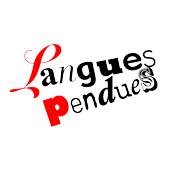 CommuniquéPour diffusion immédiate Dans le Laboratoire de l’écrivain5 octobre 2017 – Productions Langues pendues s’associe à l’Association des commerçants de la rue St-Charles du Vieux-Longueuil afin de présenter, le 21 octobre prochain au cœur du Vieux-Longueuil, un Laboratoire de l’écrivain. L’organisme souhaite rassembler le public et des écrivains de la Montérégie et du Québec pour mettre en lumière le travail en amont du livre, ce travail de longue haleine qui accompagne l’élaboration d’un monde imaginaire. Pour ce faire, Katia Belkhodjia, Jean-Marc Desgent, Christian Guay-Poliquin, Mathieu Leroux, Catherine Mavrikakis et Jennifer Tremblay questionneront leur démarche par le biais d’une table ronde sur le métier d’écrire, d’écriture in situ et de lectures d’extraits. Cette journée est une occasion de performance, de diffusion et de rencontre avec le public-lecteur qui vivra une expérience concrète d’écriture et de lecture, tout en prenant connaissance du travail complexe et esthétique de recherche et de construction propre au métier d’écrire.D’où vient l’inspiration de l’écrivain? À quel moment se déclenche son envie d’écrire? Quelle place prend le je dans l’élaboration de son texte? Dans quels lieux écrit-il ? À quel moment et de quelle manière?Il y a déjà quelques semaines, les écrivains ont reçu un thème commun, la lumière, à partir duquel ils ont été invités à écrire un texte de création. Le 21 octobre prochain, les six écrivains se retrouveront devant le public, où ils discuteront ensemble du processus créatif propre à chacun, qui aura mené à l’ébauche de textes qu’ils auront, plus tard, à nous partager. Les écrivains débuteront la journée par une table ronde qui sera animée par Shanti Van Dun, professeure au Cegep Édouard-Montpetit, et qui aura lieu à 10h30, à la Maison de la culture de Longueuil. Ils poursuivront leur travail d’écriture sur l’heure du midi, dans les restaurants L’Gros Luxe, à La Charcuterie du Vieux-Longueuil et au Café Nlatté. À 15 h, ils seront invités à faire la lecture publique de leur création, à la Libraire Alire  de La Place Longueuil. Le public est invité à se présenter à la Maison de la culture de Longueuil à compter de 10 h 30, et à la Librairie Alire à 15 h, pour assister aux activités qui seront offertes gratuitement. Pour plus de renseignements sur l’événement et pour lire une courte notice biographique sur les écrivains invités, consultez le www.languespendues.com. L’organisme tient à remercier le Conseil des arts de Longueuil, le bureau de la culture de Longueuil et l’Association des commerçants de la rue St-Charles sans qui cette rencontre littéraire n’aurait pas lieu.– 30 –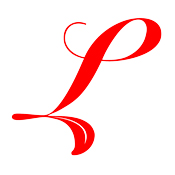 Contacts : Valérie Carreau, écrivaine et présidente des Productions Langues pendues carreau.valerie@gmail.com. France Mongeau, écrivaine et professeure de littérature au Cégep Édouard-Montpetit  frmongeau@sympatico.ca.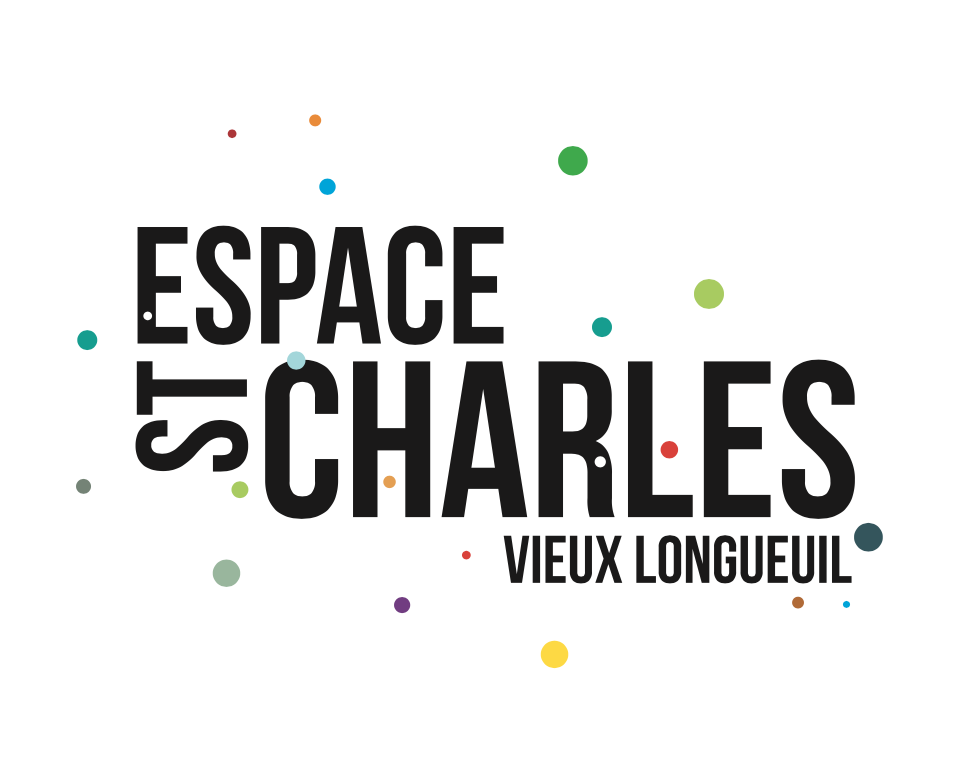 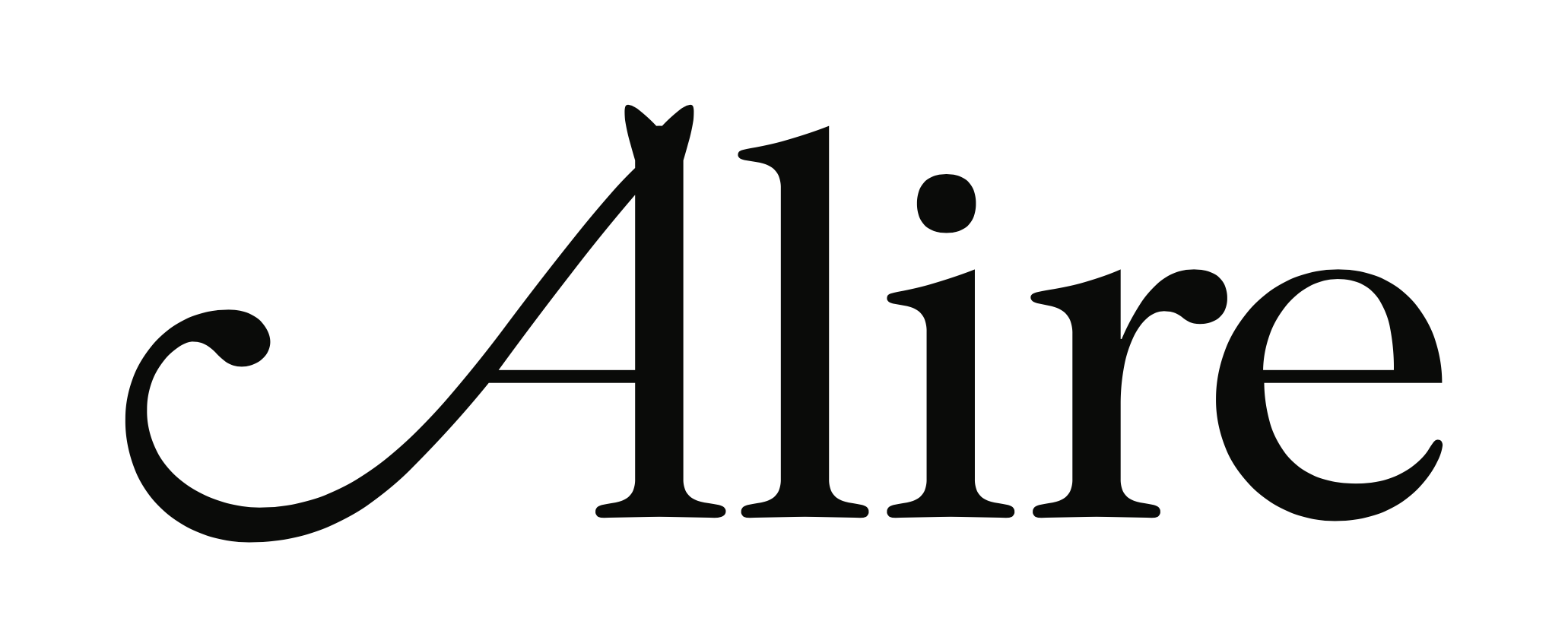 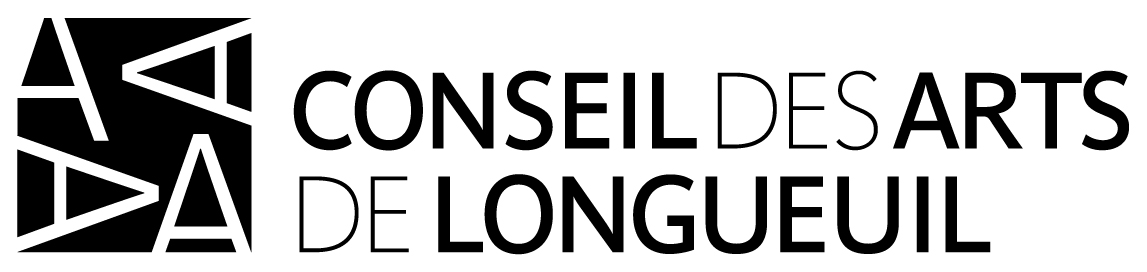 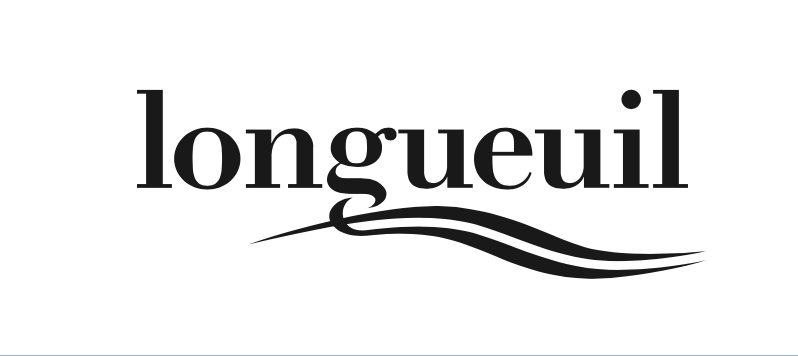 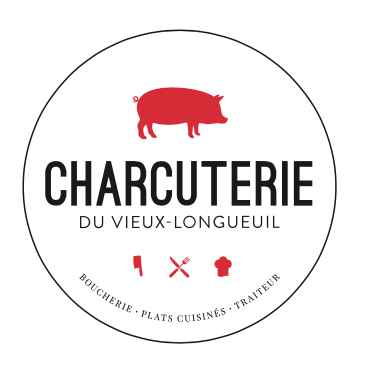 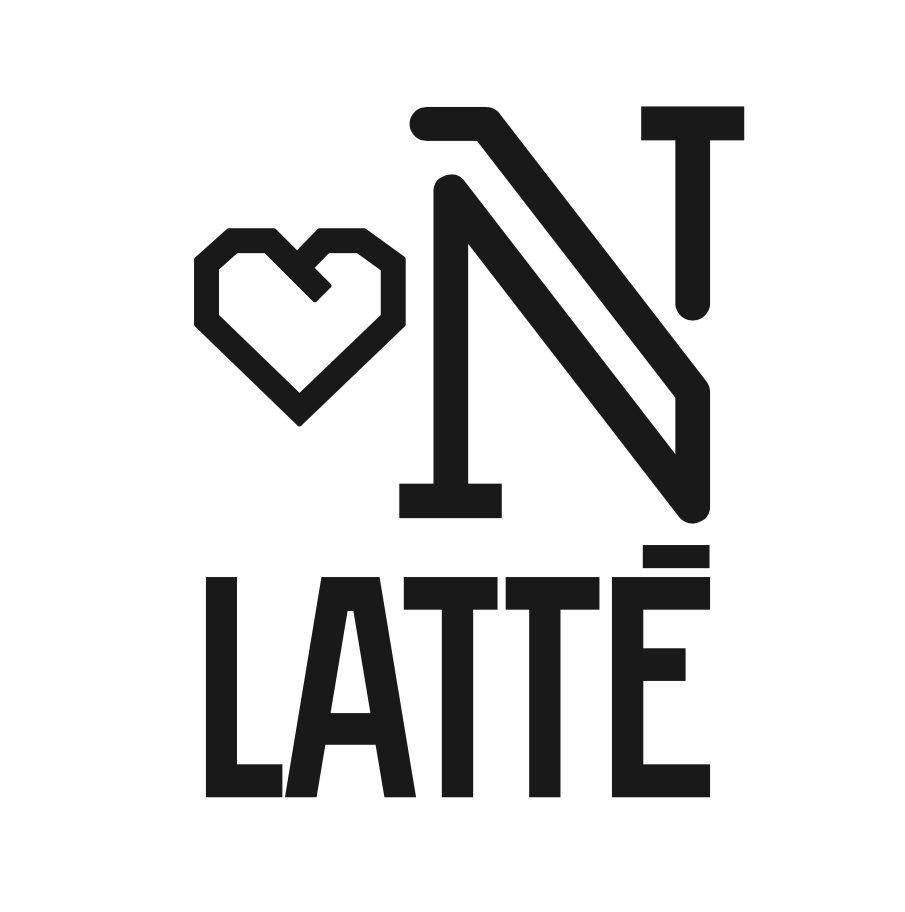 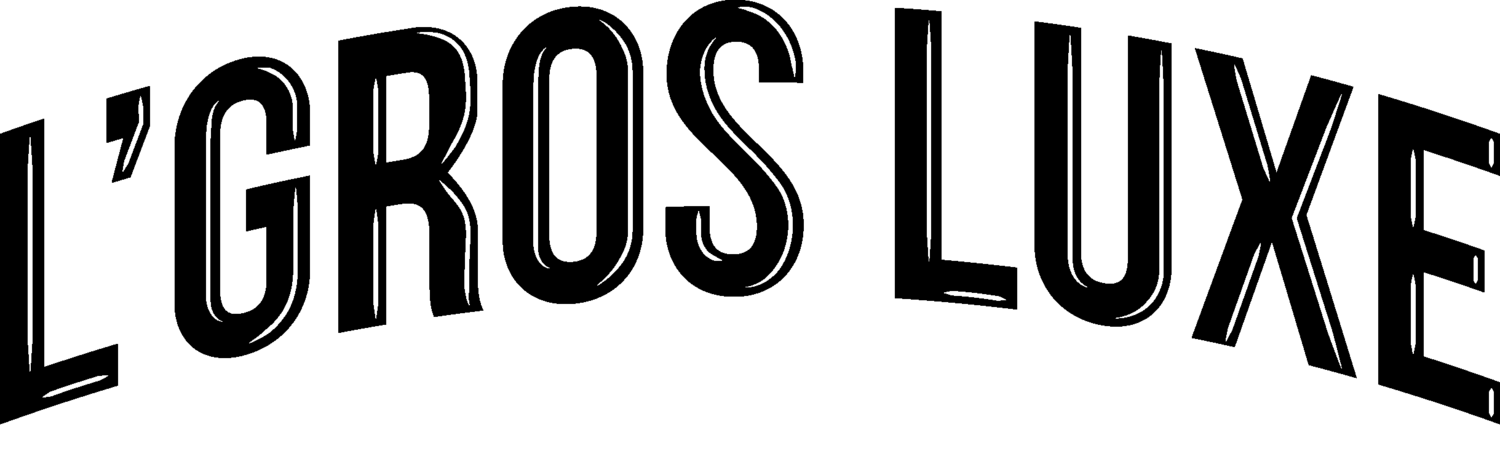 